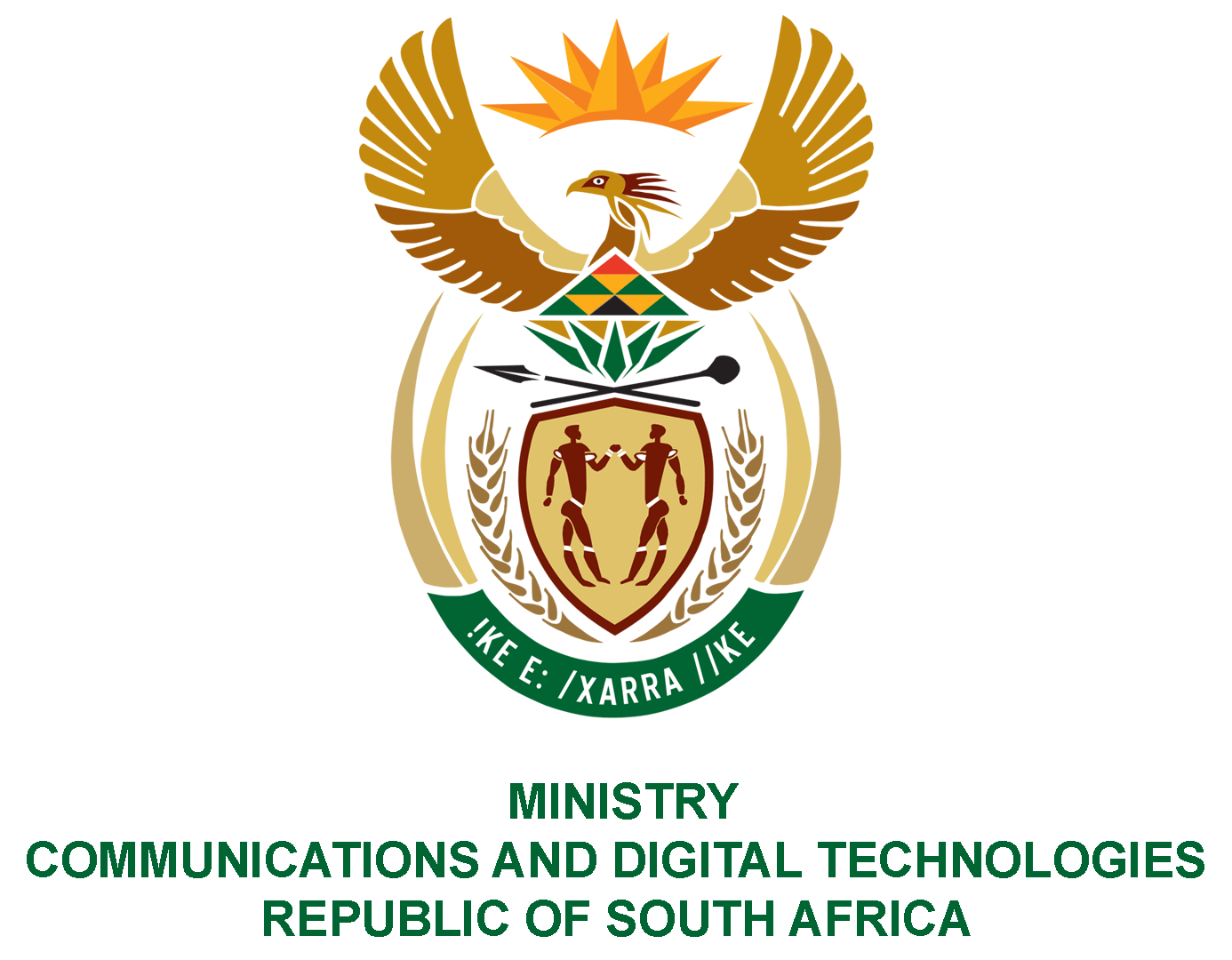 PARLIAMENT OF THE REPUBLIC OF SOUTH AFRICANATIONAL ASSEMBLYWRITTEN REPLYQUESTION: 131DATE OF PUBLICATION: 10 FEBRUARY 2022QUESTION PAPER NO: 01Ms S J Graham (DA) to ask the Minister of Communications and Digital Technologies:(a) Which branches of the SA Post Office operate from privately owned properties in the Dr Beyers Naudé Local Municipality, (b) what are the arrears in rentals to the owners of the properties, (c) what payment arrangements have been entered into with the owners where outstanding amounts are owed, (d) were the payment arrangements honoured and (e) what are the average daily amounts paid out to grant beneficiaries from each of the post offices in the Dr Beyers Naudé Local Municipality?    NW135EREPLY:I have been advised by the SAPO as follows:(a) Graaff Reinet Post Office Aberdeen Post Office Willowmore Post OfficeJansenville Post Office(b) Graaff Reinet – R552,534.75 Aberdeen – R150,743.43 Willowmore – R103,500.00Jansenville – R0(c)  All SAPO landlords were sent a letter explaining the financial situation of SAPO and negotiating a payment model. The commitment made was that payments would be made as soon as finances become available.(d) Some payments are honoured based on cash flow, the Jansenville Post Office landlord was fully paid on February 10, hence the outstanding balance is R0.(e) MS. NONKQUBELA JORDAN-DYANIDIRECTOR-GENERAL (ACTING)DATE:Recommended/not recommended__________________________HON. PHILLY MAPULANE, MPDEPUTY MINISTER DATE: Approved/ not approved________________________________	HON. KHUMBUDZO NTSHAVHENI, MP MINISTER DATE:OfficeSASSA Grants (Average)SRD Grants (Average)Graaff-Reinet PO R117 500R29 750Aberdeen PO R105 750R13 300Jansenville PO R82 250R9 800 Willowmore PO R157 450R 10 850